Application  Form for affiliation to the British Schools Gymnastic Association(BSGA)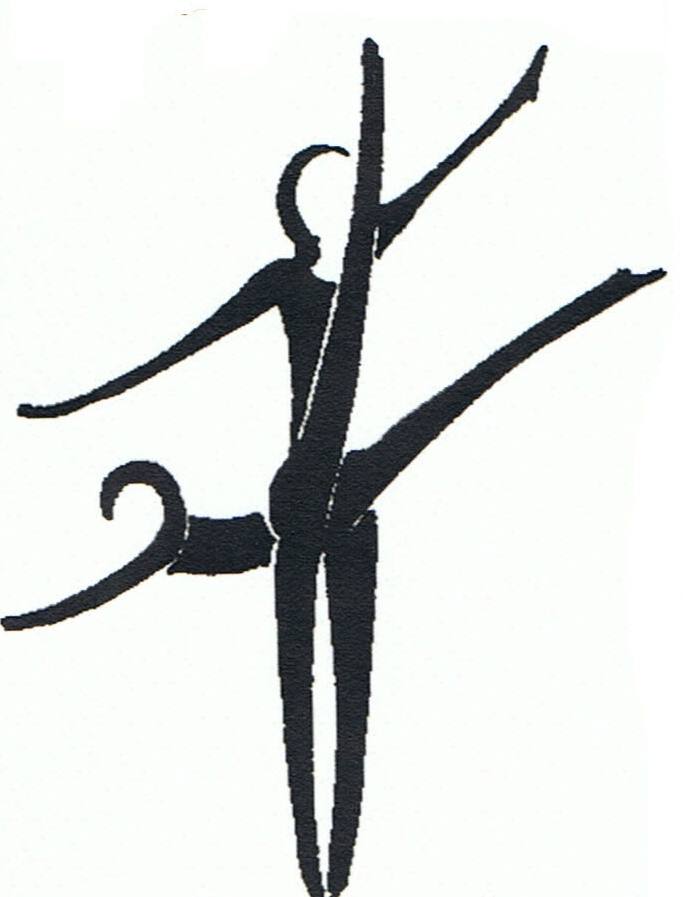 Cheques to be made out to BSGA(NW) and sent toMr D Nightingale, 71 Seaford Rd., Bradshaw, Bolton, BL2 4BUAffiliate as an individual or a school and fill in the appropriate section of the form. Individuals need to give details of school and get a school representative to sign the form.Cheques made payable to BSGA North West and sent toMr J D Nightingale, 71 Seaford Rd., Bradshaw, Bolton, BL2 4BU